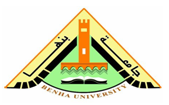     كلية التربية النوعية   قسم التربية الموسيقية"طريقة مقترحة تساعد الطلاب على آداء  الصولفيج الغنائى العربى"بحث مقدم مند/ خالد محمود هلالمدرس الموسيقى العربيةبقسم التربية الموسيقية بكلية التربية النوعية-جامعة بنها2015ملخص البحثبعنوان :""طريقة مقترحة تساعد الطلاب على آداء  الصولفيج الغنائى العربى""مقدم من الباحث خالد محمود هلال حسنالمدرس بقسم التربية الموسيقية بكلية التربية النوعية – جامعة بنها....................................................بالرغم من أن مادة الصولفيج العربى من المواد الهامة والصعبة فى التعليم الموسيقى ، بما تحتويه من قراءة وهلية سواء بالغناء أو بالعزف فى التعليم الموسيقى ، وتتوقف على تفهم الطلاب لمهارات الإيقاع واللحن إلا أن هذه المادة تدرس بطريقة تقليدية بما يستوجب إبتكار طرق أخرى لتدريس الصولفيج العربى  ، وهو ما جعل الباحث يتقدم بطريقة مقترحة لتدريس الصولفيج العربى مرتكزاً على تناول الألحان الشعبية ( الفولكلورية ) .وينقسم البحث إلى إطارين الإطار الأول نظرى ويشمل :الدراسات السابقة الطرق التقليدية فى تدريس الصولفيج العربى .نبذه عن الألحان التراثية والشعبية المصرية .الإطار الثانى تطبيقى ويشمل :الطريقة المقترحة فى تحسين مستوى آداء الطلاب فى الغناء الصولفائى العربى مجموعة من الحصص التى قام الباحث بإعدادها لتحسين مستوى آداء الطلاب فى الغناء الصولفائى العربى .وينتهى البحث باستعراض نتائج البحث من خلال الإجابة عن أسئلة البحث ومدى تحقق الفروض ثم استعراض التوصيات والمقترحات ثم استعراض المراجع التى تم الإعتماد عليها فى البحث الراهن انتهاءاً بملخص البحث.التوصيات والمقتراحات :بعد عرض نتائج البحث يوصى الباحث بالتالى :ابتكار طرق جديدة فى تدريس الصولفيج العربىتوظيف الالحان التراثية والشعبية فى المناهج والمقررات الدراسية لتحقيق الأصالة والمعاصرة فى التعليم الموسيقى .العمل على تنويع الطرق والوسائل التعليمية وإستخدامها كعنصر تشويق وجذب فى التدريس للطلاب  .                                                                                                                                                                                                                                                                                                                              ضرورة الاستفادة من المواد الموسيقية المختلفة وتطويعها لخدمة بعضها البعض  .ضرورة أخذ رأى الطلاب حول افضل الاساليب التي يمكن أن يتبعها المعلم معهم من خلال استعراض اكثر من اسلوب او طريقة . السعي وراء الوصول لأساليب جديدة في تناول العناصر الموسيقية مما يساعد على استثارة خيال وافكار الطلاب وتشكيل المخزون الثقافي الموسيقي لديهم .